Аудандық қоғамдық кеңес отырысыЖҮРГІЗІЛУ ТӘРТІБІ Үшарал қаласы                                          15 мамыр 2023 жыл            Ардагерлер үйі                                               сағат  15 : 00Аудандық қоғамдық кеңес отырысына шакырылған: Қабанбай  ауылдық округі әкімі, Қабанбай  округінің қоғамдық ұйымдар,Аналар  кеңесі, Ардагерлер кеңесі, Қамқоршылар Кеңесі  және халыққа қызмет көрсету бөлімінің басшысы, Қоғамдық кеңестің   мүшелері.Отырыс  төрайымы: 	Ксталасова.К.Ж. – аудандық Қоғамдық                       кеңесінің төрайымыКҮН ТӘРТІБІНДЕ: Алакөл ауданының 2024-2026 жылдарға арналған бюджет жобаларына қатысты мәліметтер.Қабанбай  ауылдық округіндегі халықтың тұрмыстық жағдайы мен әлеуметтік денгейі және   "Қабанбай   ауылдық округі әкімінің аппараты" мемлекеттік мекемесінің қызмет көрсетуі  және   ауылда халықтың салауатты өмір салтын қамту үшін бұқаралық спорт түрлерін дамыту, демалыс және сауықтыру орындарын құруы туралы қатысты жүргізілген жұмыстары бойынша   ауыл әкімі Кабдылдаев Кайрат Қуттыбекұлының есебі тыңдалады.Алакөл аудандық Қоғамдық кеңесінің төрайымы Қабанбай  округінде   04.05.2023 жылы әлеуметті жағдайы , сұрақтар мен мәселер мен Қоғамдық кенесі өткізген  кабылдауы мен сауалнама бойынша қортынды.Аудандық қоғамдық кеңес отырысыХ А Т Т А М А  № 14Үшарал қаласы                                                             15 мамыр 2023 жыл  Ардагерлер үйі                                                                     сағат 15 :00 Отырыста төрағалық ететін: К.Ж.Ксталасова  – аудандық Қоғамдық     кеңесінің төрайымыҚатысатындар:Қоғамдық кенес мүшелері мен Қабанбай  ауылдық округ әкімі    Кабдылдаев Кайрат Куттыбекулы    Қоғамдық     кеңесінің төрайымы К.Ж.Ксталасова  Құрметті отырысқа қатысушылар!Күн тәртібіне сәйкес жұмыс регламентін бекітіп алсақ:Баяндамашыға 7-10 минутқа дейін, сөйлеушілерге  3-5 минутқа дейін уақыт беріледі. Отырысқа қатысушы кеңестің мүшелері регламентке қатысты ұсыныстарыңыз бар ма? Ұсыныс жоқ болса, дауыс берулеріңізді сұраймын.Қарсы? Қалыс? Жоқ. Регламент бекітілді.Олай болса, күн тәртібіндегі  мәселені қарауға көшейік.Бүгінгі отырысымызда  екі мәселе қаралатын болады   Алакөл ауданының 2024-2026 жылдарға арналған бюджет жобаларына қатысты мәліметтер.Қабанбай  ауылдық округіндегі халықтың тұрмыстық жағдайы мен әлеуметтік денгейі және   "Қабанбай   ауылдық округі әкімінің аппараты" мемлекеттік мекемесінің қызмет көрсетуі  және   ауылда халықтың салауатты өмір салтын қамту үшін бұқаралық спорт түрлерін дамыту, демалыс және сауықтыру орындарын құруы туралы қатысты мәліметтер бойынша   ауыл әкімі Кабдылдаев Кайрат Куттыбекұлының есебі тыңдалады.Алакөл аудандық Қоғамдық кеңесінің төрайымы Қабанбай  округінде   04.05.2023 жылы әлеуметті жағдайы , сұрақтар мен мәселер мен Қенес мүшелері өткізген Қоғамдық кенес кабылдауы мен сауалнама бойынша қортынды.Төрайым  К.Ж.Ксталасова:  Құрметті Қоғамдық кеңестің төралқасы мүшелері    Бүгінгі  күн тәртібіндегі бірінші қаралатын Алакөл ауданының 2024-2026 жылдарға арналған бюджет жобаларына қатысты, Аудан әкімінің орынбасары Қабаев Арман Маратұлының 28.04.2023 жылы шығыс №72-02-26/611-И хаты таныстырып, талқылауға ұсынды.    - Аудан бойынша 33 бюджеттік бағдарлама бар соның ішінде Алакөл аудандық мәслихат аппараты,аудан әкімі аппараты,7 бөлім және 24 ауылдық  округ әкімдіктері,Қазақстан Республикасының кез келген азаматы 2024-2026 жылдарға арналған бюджет жобаларын ,қазір барлық салада жаңа технологиялар қолданып жатыр соның ішінде  «Ашық бюджет»электрондың порталы ,Алакөл ауданын әкімдігінің alakol.zhetisu.kz ресми сайты мен әлеуметтік желілерге ресми парақша орналастырылған,аудан тұрғындары бюджеті қандай мақсатарға және қай нысандарға жұмсалғандығымен таныса отырып ,мемлекеттік органдарға бюджетке қатысты танысуға және сонымен қатар  өздерінің ой пікірлерін білдіре алатындығын мүмкіндігі бар .  Жиналысқа қатысушылардың ортақ ұсынысымен төмендегі Ұсыным ұсынылдыОсы мәліметтер заң талаптарына сай,баспасөз бөліміне,желі жүйесіне  жарияланып, сондай ақ  ауылдарда  ауыл тұрғындары  хабар болуы тиіс. Төрайым  К.Ж.Ксталасова: Күн тәртібі  бойынша  " Қабанбай   ауылдық округі әкімінің аппараты" әкімі Кабдылдаев Кайрат Куттыбекұлына беріледі   /баяндама тіркелген/Төрайым  К.Ж.Ксталасова:  Кайрат Куттыбекұлының   есебі тыңдалды баяндамаға ұсыныстарыңыз,  сұрақтарыңыз бар ма? Қабанбай  ауылдық  округінде  екі елді мекен бар: Қабанбай, Жамбыл. Мәдениет үйі-1,екі мектеп, бір кітапхана ,емхана- 1,екі байланыс пошта халыққа қызмет көрсетіп отыр.Қоғамдық кеңестің төралқа мүшелерімен 04.05.2023 жылы  Қабанбай  округінде қабылдау өткізіп, Жамбыл,Қабанбай ауыл тұрғындарымен кездесу өткізілді Халықтың арасында елу  респондентпен сауалнама  жүргізілді. /сауалнама тіркелген/ Осы жүргізген сауалнамыздың қорытындысы мен халықтың көтерген мәселелері Ауыл бейнесі: Қабанбай ауылына кіреберіс жол торабындағы (кольцо) тұрған стелланы алып  жаңадан жол жасалып жатыр, сондықтан жаңадан жақсы, көрнекті стелла жасау үшін жоба әзірлеу керек.	Көшелерге жөндеуді қажет етеді, жылдан жылға көлемін көбейту керек. Барлық көшелердің жарықтардыру, жөндеу қажет. Ауылға орталық көшеге, Аблайхан көшесіне, жаңадан тротуар салу керек. Көгалдандыру жұмыстары сапасы төмен, № 3 Қабанбай орта мектебінің жанындағы аллеяны толықтыру қажет. Ауылдың ішіндегі жарнама, дүкен, кафе т.б. шағын бизнес атаулары мемлекеттік тілге сәйкес келмейді, безендірілуі өте нашар. 	Санитарлық тазалық өте нашар, көшелер қоқыстан тазартылмайды, орталық көшелерден басқа, Шынжылы өзені бойы, ауылдың сырт жағы, айналма жолдар, РЭС, пожарка, водоканал, аэропорт, бұрынғы «Юбилейный» шағын аудан қоқысқа толып жатыр. Ауылдың ішінде, шет жағында бұзылған, тастап кеткен, бос тұрған үйлер, кәсіпорындар, әсіресе «Шаңырақ», «ПМК» т.б. қоқысқа, бұзылған ғимараттар өте көп. 	Азық – түлік бағасын тұрақтандыру мүлдем жоқ. Әлеуметтік  нан жоқ, анда – санда есепке көрсету үшін қойылады. Дүкендерде кассалық аппараттар көбінесе жоқ, бағалар әр – түрлі.Базар болған кезде, саудегерлер азық – түлікті жерге қойып  сатып отырады,ескі  базарды жабу қажет, дайын базар орны тұр, соған көшіру керек. 	Әлеуметтік жағдайы төмен отбасылары өте көп, барлығын тіркеп, көмек көрсету керек. Бюджеттік дамуы нашар, қаражаттың дұрыс бағыттары айқындалмаған, перспективтік жобалар, жоспарларлау . Мектеп, балабақша мен қамту жақсы. 	Денсаулық сақтау мекемелерінде мәселе көп, мамандар жетіспейді, дәрігерлік көмек көрсету қызметі сапасы төмен. Жас мамандарға, дәрігерлерге тұрғын үй, коммуналдық мәселелері шешілмеген. 	Интернет байланысы өте төмен, Жамбыл ауылында телефон, интернет мүлдем жоқ. Пошта байланыс бөлімшесі орташа жұмыс атқарады.	Мәдениет үйі күрделі жөндеуді (жылыту жүйесі) қажет етеді. Спорт алаңдары, спорт зал, стадион жұмыс істемейді. Балаларға арналған ойын – алаңдары жоқ.	Қылмыспен күресу, ауылдық учаскелік полиция қызметі нашар. Полиция штаты толық емес, олардың қызметтік жеңілдіктері қаралмаған, полиция бөлімше үйі аяқталмаған, бос тұр. Полиция ғимаратына күрделі жөндеу жүргізу керек.	Қоғамдық кеңестік жұмысы, жобаларды, әлеуметтік жұмыстардың маңыздылығын талқылау және бағалау жүргізілмейді және олар туралы ешкім білмейді,халық  ауылдағы іс-шара ,өзгерістермен хабардар емес.	 Қабанбай ауылындағы орналасқан Қазтелеком, пошта ғимараты күрделі жөндеуді қажет етеді. Өрт сөндіру бөлімшесіндегі өрт сөндіру  автокөлігі далада тұр, ғимараты әбден тозған, құрылыс талапқа сай емес. Су құбыры құрылысы қайтадан жөндеуді және қосылмаған көшелерге, ауыз су құбырын жүргізу керек. Жамбыл ауылына су жүйесін толық жүргізу. Ауыз су  ауылдың жоғарғы жағында мүлде жоқ, суды арықтан ішеді/малмен бірге/ Мұнараның орнын ауыстыру қажет етеді. Жамбыл ауылының тұрғындары Әкімді мүлде көрмейіз,ауылдың тазалығына көмек көрсетілмейді деп шағымдануда.	Учасковый,дәрігер мүлде келмейді,халық ауылдарында болып жатқан іс шаралар бойынша хабарсыз,осыдан наразылық туындайды. Қоғамдық кеңестің төралқасы мүшелері бір қатар ұсыныстар енгізді. Ұсыныс ;1. Қабанбай  ауылдық  округінде дамыту бағдарлама  жасап ,Аудандық бюджеттен қаражат бөлініп, бекіту қажет.2.Ауыл ішіндегі көшелер жөндеуді қажет етеді, көгалдандыру жұмыстары сапасы төмен, № 3 Қабанбай орта мектебінің жанындағы аллеяны толықтыру қажет. 3.Мәдениет үйі күрделі жөндеуді (жылыту жүйесі) қажет етеді. 4.Спорт алаңдары, спорт зал, стадион жұмыс істемейді. Балаларға арналған ойын – алаңдары жоқ.5.Ауылдың ішіндегі жарнама, дүкен, кафе т.б. шағын бизнес атаулары мемлекеттік тілге сәйкес келмейді, безендірілуі өте нашар.6.Санитарлық тазалық өте нашар, көшелер қоқыстан тазарту жұмыстарын   ұйымдастыру.7.Ауылдың ішінде, шет жағында бұзылған, тастап кеткен, бос тұрған үйлер, кәсіпорындар, әсіресе «Шаңырақ», «ПМК» т.б. қоқысқа, бұзылған ғимараттар өте көп. 8.Әлеуметтік жағдайы төмен отбасылары өте көп, барлығын тіркеп, көмек көрсету керек. Бюджет қаражат дұрыс бағыттап перспективтік жобалар бойынша   «Халыққа көмек» жоба аясында жоспарлар қажет. Аз қамтамасыз етілгендерге көмектесу үшін.9.Денсаулық сақтау мекемелерінде мәселе көп, мамандар жетіспейді, дәрігерлік көмек көрсету қызметі сапасы  мен  Жас мамандарға, дәрігерлерге тұрғын үй, коммуналдық мәселелерін шешу. 10.Азық – түлік бағасын тұрақтандыру,дүкендерге  кассалық аппараттар керек.11.Қабанбай ауылындағы орналасқан Қазтелеком, пошта ғимараты күрделі жөндеуді қажет етеді.12. Өрт сөндіру бөлімшесіндегі өрт сөндіру  автокөлігі далада тұр, ғимараты әбден тозған, құрылыс талапқа сай емес.13. Су құбыры құрылысы қайтадан жөндеу керек және қосылмаған көшелер бар.  14.Интернет байланысы өте төмен, Жамбыл ауылында телефон, интернет мүлдем жоқ.15.Қылмыспен күресу, ауылдық учаскелік полиция қызметі нашар. Полиция штаты толық емес, олардың қызметтік жеңілдіктері қаралмаған, полиция бөлімше үйі аяқталмаған, бос тұр. Полиция ғимаратына күрделі жөндеу жүргізу керек.16.Қоғамдық кеңестің жұмысы, жобаларды, әлеуметтік жұмыстардың маңыздылығын талқылау және бағалау жүргізу және халық хабардар  болып отыру тиіс.Отырысымыздың жүргізілуіне байланысты сын -  ескертпелеріңіз бар ма? Жоқ болса.Ұсыныс кабылданды.Қатысқандарыңыз үшін рахмет, бүгінгі отырысымызды жабық деп жариялаймын.Қоғамдық кеңес төрайымы:       				                           К.Ж.Ксталасова Хатшы  Жексембаева.А" Қабанбай   ауылдық округі әкімінің аппараты" әкім Кабдылдаев Кайрат Куттыбекұлыныңкөрсеткен мемлекеттік қызметтер бойынша атқарылған  жұмыстары туралы есебі15.05.2023 жҚабанбай  ауылдық  округінде  екі елді мекен бар: Қабанбай, Жамбыл. Ондағы  халық саны  6695 адам, тұрғын үй саны- 1819 аула. Зейнеткерлер саны- 1102 адам, соның ішінде мүгедектігіне байланысты зейнетақы алатындар- 221 адам.  Экономикалық белсенді халық саны- 2666 адам, жұмыссыздар саны – 102 адам. Ресми тіркелгені – 45 адам. Қоғамдық жұмысқа тартылғаны – 30 адам. Аз қамтылған отбасылар – 40. Бірінші тоқсанда атаулы әлеуметтік көмекке 40 отбасы құжаттарын өткізіп, 35 отбасыға атаулы әлеуметтік көмек тағайындалды. Жалпы төленген қаражат- 7 млн 255 мың теңге. Ағымдағы жылы жеке және заңды тұлғалардан 21 өтініш қабылданып барлығына заңға сәйкес шешім қабылданып орындалды.2021 жылы ауыл тұрғындарына қызмет көрсетуді сапалы әрі жылдам ету мақсатында округте сервистік әкімдігі ашылған болатын. Сервистік әкімдікте қазір уақытта  екі адам қызмет көрсетуде. Ағымдағы жылдың 4 айында сервистік әкімдікте көрсетілген қызметтер бойынша 1. Электронды цифрлық қолтаңба алу (ЭЦП)- 975, алынған анықтамалар саны- 174.Елдімекен ішіндегі автокөлік жолдары бойынша  округте 47 көше орналасқан, жалпы ұзындықтары 55,2 шақырым. Соның ішінде қатты жабынды төселгені (асфальттанғаны)- 30,1 шақырым, 25,1 шақырымы- қиыршық тасты. 2023 жылға  Қабанбай  ауылындағы  Абай, Молдағожин, Рақымжан Қошқарбаев, Мұқанов, Маметова көшелеріне орта жөндеу жұмыстарын жүргізуге сметалық құжаттары өткізілген болатын, алайда қаражатқа байланысты ағымдағы жылы Маметова, Абай көшелеріне асфальт төсеу жұмыстары жүргізіледі деп жоспарлануда. Көше жарық жүйесі бойынша  округте 7 көшеде  420 дана көше шамы орнатылған. Былтырғы жылы салықтан жоспардан артық түскен сомаға Хусайнов көшесіне 97 көше шамы бағаналары орнатылып іске қосылды. Ағымдағы жылда көше шамдарын күтіп баптап  ұстау бойынша жеке кәсіпкер «Хафиз» конкурс арқылы ұтып, бүгінгі күні жұмыстар жүргізуде.Инженерлік жүйелер бойынша округте 47 көше бар, орталық ауыз су құбыры жүргізілген жалпы ұзындығы 23,1 шақырым. 2020 жылы «Бизнестің жол картасы 2020 бағдарламасы» аясында Қабанбай ауылының ауыз су жүйесіне ағымды жөндеу жұмыстары жүргізілген болатын. Қабанбай  ауылы  бойынша ауыз су құбыры жүргізілмеген 7 көше (Жұбандықов, Әлімжанов, Борша, Уалиханов, Мүсірепов, Маметова, Ерденбеков) жалпы ұзындығы 13,4 шақырым. Білім саласы мен мектепалды даярлық бойыншаОкругте 3 орта  мектеп  бар. Мектептерде 92 бейнебақылау камералары орнатылған. Кітапхана және медициналық кабинетпен жабдықталған, интернет, Wi-Fi желілері қосылған.2022-2023  оқу жылында оқушылар саны – 1181, мектепалды даярлық  тобында – 60 бала тәрбиеленуде. Оқушылар 100 пайыз оқулықпен қамтылған.Мұғалімдер саны – 134Қабанбай ауылында  140 орынға арналып салынған 1 мемлекеттік бала бақшасы бар, 6-топта  140 бүлдіршін тәрбиеленуде. Сонымен қатар 1 жекеменшік  50 балаға арналған «Ақтілек» балабақшасы бар. Екі топта  бүгінгі  күні  30 бүлдіршін  тәрбиеленуде. №3 Қабанбай  орта мектебінің  жанынан салынған спорт алаңына ағымды жөндеу жұмыстары қажет. Сонымен қатар О.Молдагожин мектебінің от жағу пешінің біреуі ескірген. Жаңартуды қажет етеді.Бұқаралық спортты дамыту бойыншаҚабанбай  ауылында  1 орталық стадион, 3 спорт зал, 1 жаттығу залы, 2 спорт алаңы жұмыс жасайды. Аталған №3 Қабанбай орта мектебінің жанында орналасқан спорт алаңына ағымды жөндеу жұмыстары және орталық стадионға күрделі жөндеу жұмыстары қажет. Молдоғожин мектебінің спорт алаңында ауыл жастарына шағын футболдан аптасына екі рет, №1 Қабанбай орта мектебінің спорт залында кешкі уақыттарда аптасына екі рет воллейболдан жаттығу дайындықтары өткізіледі. Жыл басынан осы уақытқа дейін  округте аудандық  шаңғы жарысы, аудандық дзюдо жарысы, өңірлік қайырымдылық шағын футболдан жарыс, округ мекемелері арасында 3 рет воллейболдан жарыс және 7-9 мамыр мерекелеріне орай ауыл жастары мен мекемелер арасында шағын футбол ұйымдастырылды. Ауылымызға жастарды салауатты өмір салтына тәрбиелеу үшін, бос уақыттарын тиімді өткізу үшін орталық спорт комплексі қажет. Осы жұмыстар аясында аудандық архитектура мамандарымен бірлесе отырып спорт комплексінің орны белгіленіп, ситуациялық сызбасы дайындалып, жобалық сметалық құжаттарына қаржы қарастыру үшін аудан әкімдігіне сұраныс берілген болатын.Байланыс жүйесі бойыншаОкругте 1 почта байланыс жүйесі және 1 телеком жұмыс жасайды. Қазақтелеком қызметкерлері Казпочта ғимаратының  екінші қабатында жұмыс жасайды. Аталған Казпочта ғимаратына толықтай күрделі  жөндеу жұмыстары жүргізілмеген, тек 2022 жылы Казпочта ғимаратының қызметкерлері отыратын ішкі жағын ғана ағымды жөндеу жұмыстары жүргізілген болатын. Казпочта байланыс жүйесіне мамандар жеткіліксіз.  Интернет бойынша Қабанбай ауылында интернет желісі жақсы жұмыс жасайды, тек Жамбыл ауылында мүлдем жоқ. Адам санының аздығына байланысты интернет желісі  жүргізілмей тұр.Санитарлық тазалық  бойыншаАғымдағы жылы санитарлық тазалық жұмыстарын порталдағы конкурс нәтижесі бойынша  ЖК  «Арлан»  ұтып алған болатын. Бүгінгі күні Қабанбай  ауылының  47 ішкі  көшелерін, Қабанбай ауылының ішінде орналасқан  автобус аялдамаларына күнделікті тазалық жұмыстарын жүргізу, урналарын қоқыстан тазарту, қажет болған жағдайда жалпыға ортақ пайдаланылатын орындарды, соның ішінде зират аумақтарын қоқыстан тазалау, Қабанбай  ауылының арнайы қоқыс  төгетін  орынға  ауылдағы  тұрғын  үй ауласынан  тыс көше  бойындағы  қоқыстарды (тұрмыстық қатты қалдықтар, құрылыс материалдарының қалдықтарын) екі күнде бір рет  арнайы  техникамен  камазбен  тасымалдау жұмыстарымен бірге  округтің қоқыс  төгетін  орынын арнайы техникамен тегістеу  жұмыстарын  жүргізді.Арық су жүйесі бойынша  Бақша суаратын арық жүйесі бойынша көше тұрғындарымен жиналыс өткізіліп, арыққа жауапты адамдар сайланып, бүгінгі күні арық жүйесіне тазалық жұмыстары жүргізілуде. Алайда ауылға дейін бес шақырым қашықтыққа,   ауылдың ішіне он шақырым қашықтыққа лоток  қойылса су шығыны болмайтын еді.      Шағын және орта бизнес бойынша ауылда  9 қоғамдық тамақтану орындары, 1 супермаркет, 25 азық-түлік дүкені, 2 наубайхана халыққа қызмет көрсетеді. Азық-түлік дүкендеріндегі әлеуметтік маңыздағы 19 түрлі азық түлік бағалары аудан бағасымен сәйкес келеді, кейбір азық түрлері арзан. Және де  екі дүкенде арзандатылған әлеуметтік нан сатылымда.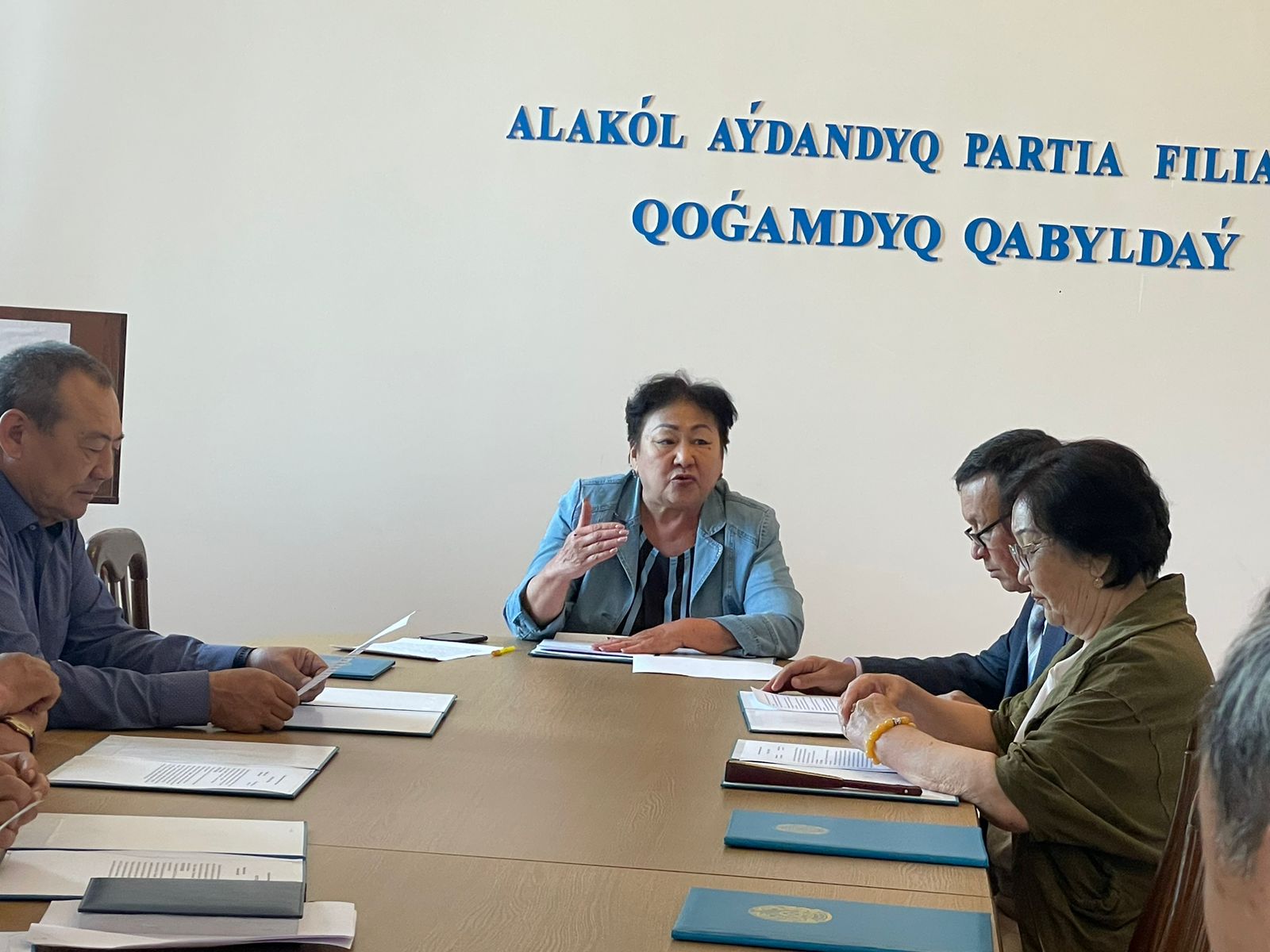 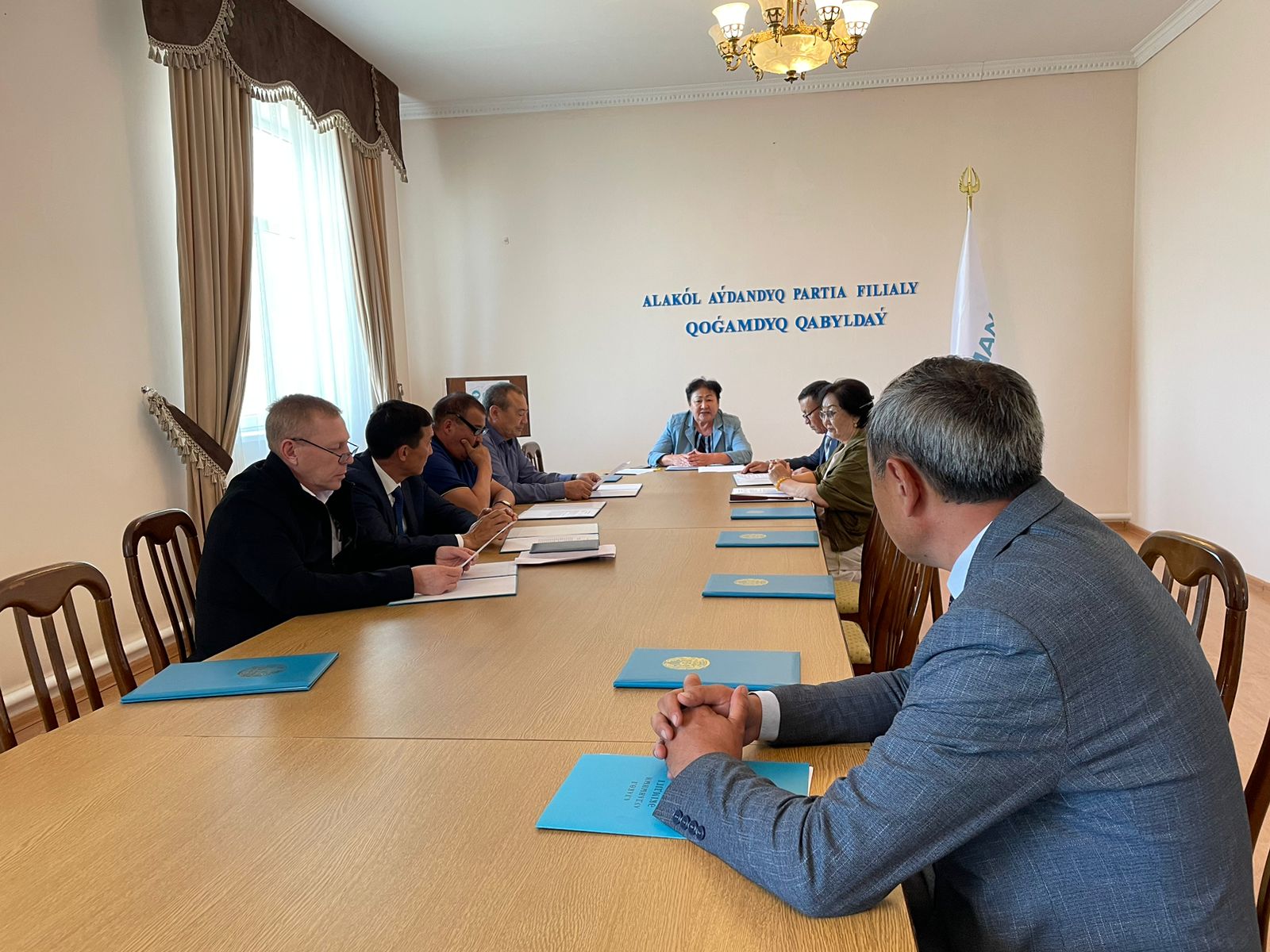 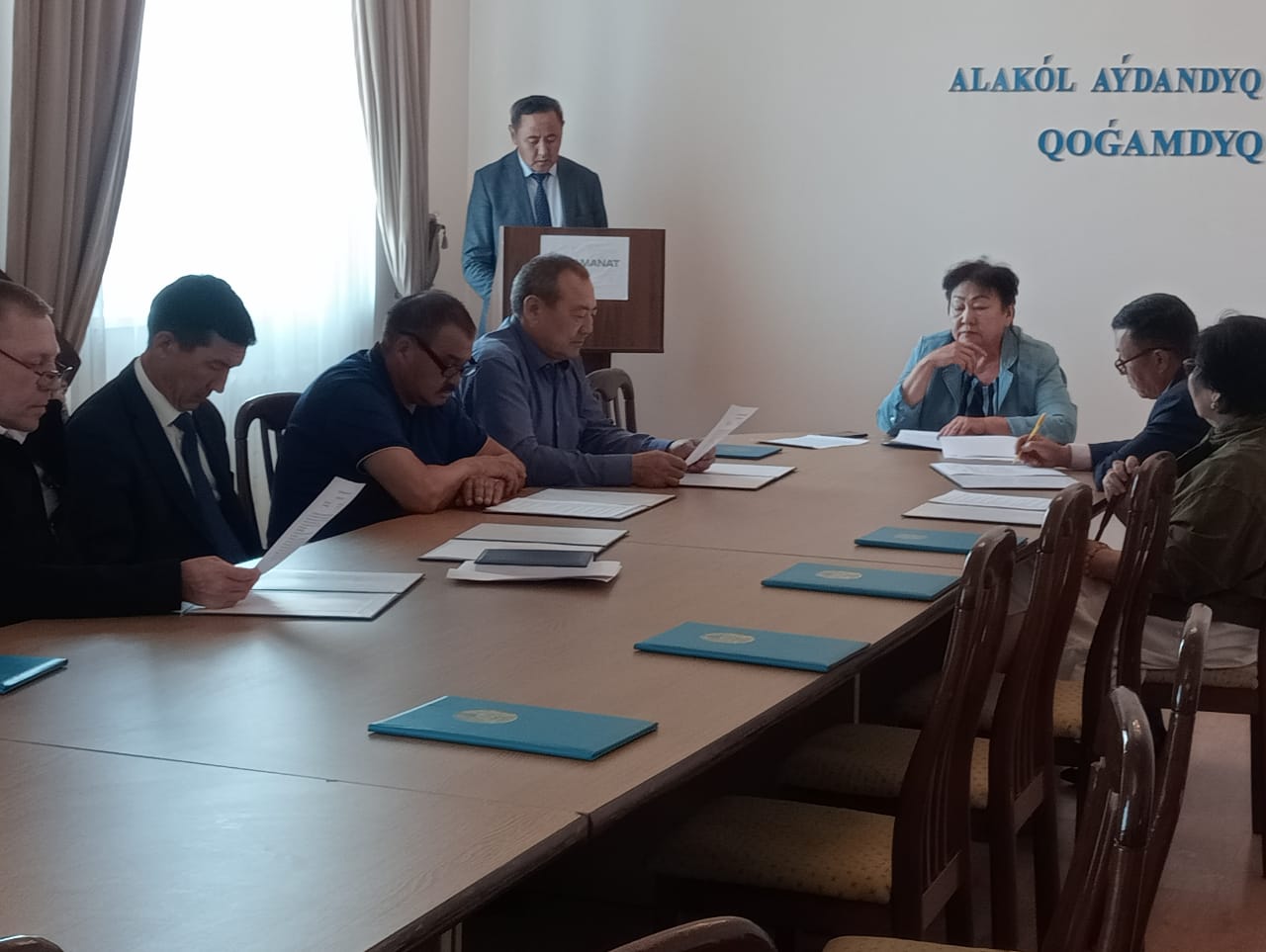 